JC-1086C Pro系列酶标分析仪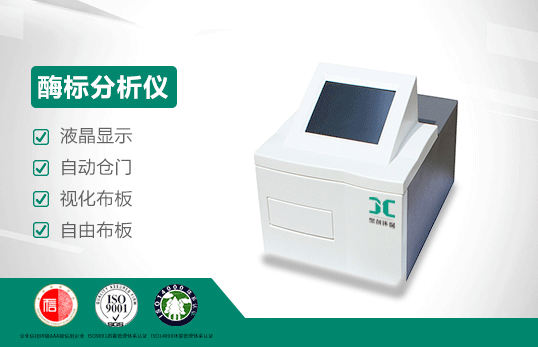 产品参数
1、光      源：进口卤钨灯、节能设计
2、测量通道：垂直8光路通道，自动寻找中心
3、波长范围：400 - 900nm
4、滤 光 片 ：标配405、450、492、630nm四片标准滤光片，其它波长可选配，最多可装载10片滤光片
5、读数范围：0.000 - 6.000Abs(450nm) 
6、线性范围：0.000 - 4.000Abs(450nm)
7、重 复  性 ：CV≤0.3% 
8、稳 定  性 ：≤±0.003Abs
9、示值误差：≤±0.01Abs 
10、波长误差：≤±2nm
11、分 辨 率 ：0.001Abs（显示、打印）、内部运算0.0001Abs
12、振板功能：振板强度（由弱到强）3级可选，振板时间0 - 255秒可调，误差±2秒
13、操作系统：windows 10 系统、中/英文界面
14、接      口：USB*3+COM*1+网口*1+无线Wifi
15、存      储：单机内存可存储100万条测试记录
16、显示输入：10吋彩色液晶显示、触摸屏输入
17、电源输入：宽电压设计 AC100V-240V  50-60Hz
18、产品质量：约12Kg
19、外形尺寸：433mm(L)*320mm(W)*318mm(H)
二、产品特点
1、10寸真彩液晶屏显示、触摸屏操作
2、八通道光纤测量系统、进口探测器
3、三种线性振板功能、速度时间可调
4、超宽读数范围设计、满足实验需求
5、超宽电压输入设计、全球电压适用
6、终点法、两点法、动力学、单/双波长测试模式
7、配置抑制率测量模块、专用于食品、畜牧检测领域
8、产品可独立操作使用、或联计算机使用，自动适应
9、JC-1086C Pro全系列产品，适用聚创公司三年质保服务标准聚创环保为您提供全面的技术支持和完善的售后服务！详情咨询：0532-67705503！